Ingredient op de cover: De vorm is vrijAchterflap: Nelle Van DammeGesprek op papier. Kom hier. “... Ik was op een dag aan het wandelen. Life of drugs... What do we have here now?... Ja, klopt. Getting me by. Brain kinda clouded... Ik vind dat nogal agressief. Awel, is dat hier niet agressief. Ja, maar dat is anders... Heb jij nu groene wimpers? ... Come with me. Run with me... ‘s Wel interessant, moet ik zeggen. Punk Ass Motherfucker... Zijn mijn handen mooi? Er staat een zwaard op zijn vingers... You know the rules! Ja, maar gij niet... Mother, I deserve to die. Pistols in my hand, pistols in the air... Let me check the scenario... Ik kan niet zo goed praten eigenlijk. Dat meende gij echt, hé... Hoe gaat het met u? Versace! Euhm, G-Unit. Blood. Jack – kabels, dat is hier geen Media Markt, hé... Ra Ra Ra,... Zijn T-shirt zegt altijd Rebel. Rebel. Zijn ogen zijn moe. Hij is vergeten dat het gerief op is... Hoe zie ik eruit? Erg, hé... Choose wise. Ice. Hij danst met de bureaustoel. Ice. De Groenplaats...” Vielleicht. Ik schreef op wat we tegen elkaar zeiden toen we ze zeiden, zodat we naar de woorden konden kijken. We keken direct naar de woorden van wat net gebeurd was, zodat we elkaar niet moesten aankijken en aanspreken. Want dan viel je aan.Ik wil alleen maar een deel van mezelf zijn. Ik wil alleen het liefste van mij voor haar zijn en alleen het mooiste voor jij. Ik wil alleen het strengste voor de ander zijn als die te dicht komt bij mij. Bij jij. Beste luister-aars, vanaf nu spreek ik alleen nog Russisch. De vorm is vrij. Jij. Tbl. En nu Antwerps. Eeij ! met een lange j en een uithaal met rode kaken en een hand in de lucht. De vorm is vrij.De vorm is vrij omdat jij niet te vangen bent. Je bent al gevangen. We zitten daar eigenlijk maar gewoon expressief te wezen, te re-ageren. De tijd en elkaar te lezen, de normaalste dingen te hallucineren, de vreemdste onduidelijkheden te beleven. Radio Begijnenstraat sluit niemand uit. Wij, moeten altijd improviseren en proberen om vormen te zoeken en te maken, vorm te geven aan leven zodat iedereen blijft. Leven. Er is altijd een andere vorm, zelfs voor niets. Want hoe ik naar je nietigheid kijk is soms teder en soms gefrustreerd. Zelfs niets verandert van vorm wanneer ik niets bereik. Zijn mijn handen mooi? Is dat leuk? Neen, niet altijd. Soms heb ik je niets meer te geven en kan ik alleen maar zijn. Sommige dagen leg ik me gewoon voor de deur, zodat niemand er binnen kan gaan. Soms moet ik je beschermen. De vorm is alleen maar vrij omdat niemand er iets mee doet.Denken is moeilijk, men doet dat teveel gratuit, zeker voor een ander. Mensen spreken graag voor een ander, dat is makkelijker dan voor zichzelf. Soms spreken ze ook voor hun beurt. Dat is lastig, met de tijd en zo, wie gaat er immers eerst? Heb jij nu groene wimpers? Een gevangenis stond altijd in de stad, historisch gezien dan. Tegenwoordig bouwen we gevangenissen bijna op industrieparken, aan de rand, met de uitstootnormen en al. Onze gevangenis is oud en versleten en de graffiti bladert als boeken naar beneden. Elke maand zendt Radio Begijnenstraat zijn morse uit, naar de stadsradio, op fm. We maakten al podcasts tien jaar geleden toen dat woord nog niet bestond en we alleen maar luisterspellen speelden. Tien jaar, elke week, altijd daar. De vorm is vrij, maar vol van jij.Beste luister-aars, u hoort van ons wat wij u voorschotelen, elke twee maanden wat anders. Fragments are freedom. En wat dat met u doet, beste luisteraars, dat staat u volledig vrij, desnoods schijt u het uit. Ons radiomiddel heiligt namelijk weinig doel, we zijn gewoon verslaafd aan een positief project en getuigen daarbij gelukkig nog van enige overlev(er)ingsdrang. Zo droppen we ritmisch onze auditieve hallucinatoire tonen, bliep bliep blop. Elke aflevering tikt twee maanden gevangenis-tijd. Gestructureerde chaos. Vorm & ritme, ‘l’automouvement de l’éspace’. Het is uw onbestemdheid die, zelfs in een gevangenis, bevrijdend werkt. Maar het is ook de ether, hmm de ether. Via slechts wat microfoons misbruiken we wat ruimte in de ether om niet enkel tegen de stemmen in onze hoofden te spreken. We gebruiken onszelf en elkaar, altijd daar, om lijf en leven vorm te geven. Om onszelf op de minst pijnlijke manier te dwingen toch nog de tijd te blijven tellen. Om wat overblijft aan rest van ons te mogen blijven (h)erkennen.... want altijd geringd door verzonken afwezigheid verstilt het lijf en schreeuwt onze stem stil. Om in de echo van enkel lucht te speuren naar leven - was dat toch mijn kloppend hart? Het is de vlieger die van niets moet weten en doet alsof het zo zou zijn, ongeacht. Het is enkel ik die hem bedank voor dat teken van het laatste leven. Alvorens daar – heb je het gezien? – onze ogen breken en men enkel nog wacht.(RB)Marec & Monica: Je tekst is krachtig en gedurfd, ze blijft nazinderen na het lezen. We zijn ook helemaal fan van hoe de vorm consequent is met jullie werking, je voelt de aanpak en ziel door de woorden heen. Wel stellen we ons de vraag of het in de zine haar volledige effect kan hebben, omdat we andere cultuurwerkers willen aansporen om er in hun eigen praktijk (ook een klassiek cultuurcentrum) mee aan de slag te gaan. Die vertaalslag naar het reguliere aanbod is nog moeilijk te maken, hoewel jullie methodes zeker ook in andere contexten kunnen werken. Omdat we het als een gedeelde verantwoordelijkheid zien om die brug te maken, gaan we graag verder in dialoog over hoe die verruiming kan worden verwerkt in je bijdrage.Nelle: Waarom zou dat niet kunnen? De tekst is een inspiratie om na te denken over hoe je u als organisatie aanpast aan de mensen met wie je werkt in plaats van hoe de mensen zich moeten aanpassen aan de organisatie, toegankelijkheid dus. Op die manier kan het zeker een bijdrage zijn aan het openstellen en laagdrempelige toenadering voor mensen. Zonder instructief te willen zijn, is dat de boodschap. Waarom zouden lezers dat niet begrijpen? Of waarom denken jullie dat ze dat niet zouden begrijpen? Ieder heeft zijn eigen stijl, dit is de onze. Maar de boodschap is voor iedereen. Ik begrijp niet waarom dat geen effect zou kunnen hebben. Een 'volledig' effect hoeft ook niet hé, een effect is al veel. Mensen moeten ook niet zoals ons werken hé, we zijn ons zeer bewust dat we niet representatief zijn voor het hele cultuurveld, maar none the less, is de boodschap van de tekst universeel. Biografie: Nelle Van Damme (zij/haar) is psychologe en psychoanalytisch psychotherapeute werkzaam op de psychiatrische vleugel f van de Antwerpse gevangenis. Als dagelijks bestuurder van hell-er vzw ondersteunt zij de kunstenwerking van de organisatie, die zich richt op duurzame cultuurparticipatie in detentie. hell-er faciliteert o.a. ‘Radio Begijnenstraat’, een radio project o.l.v. actrice en dramatherapeute Katrin Lohmann van en met gedetineerden op vleugel f. 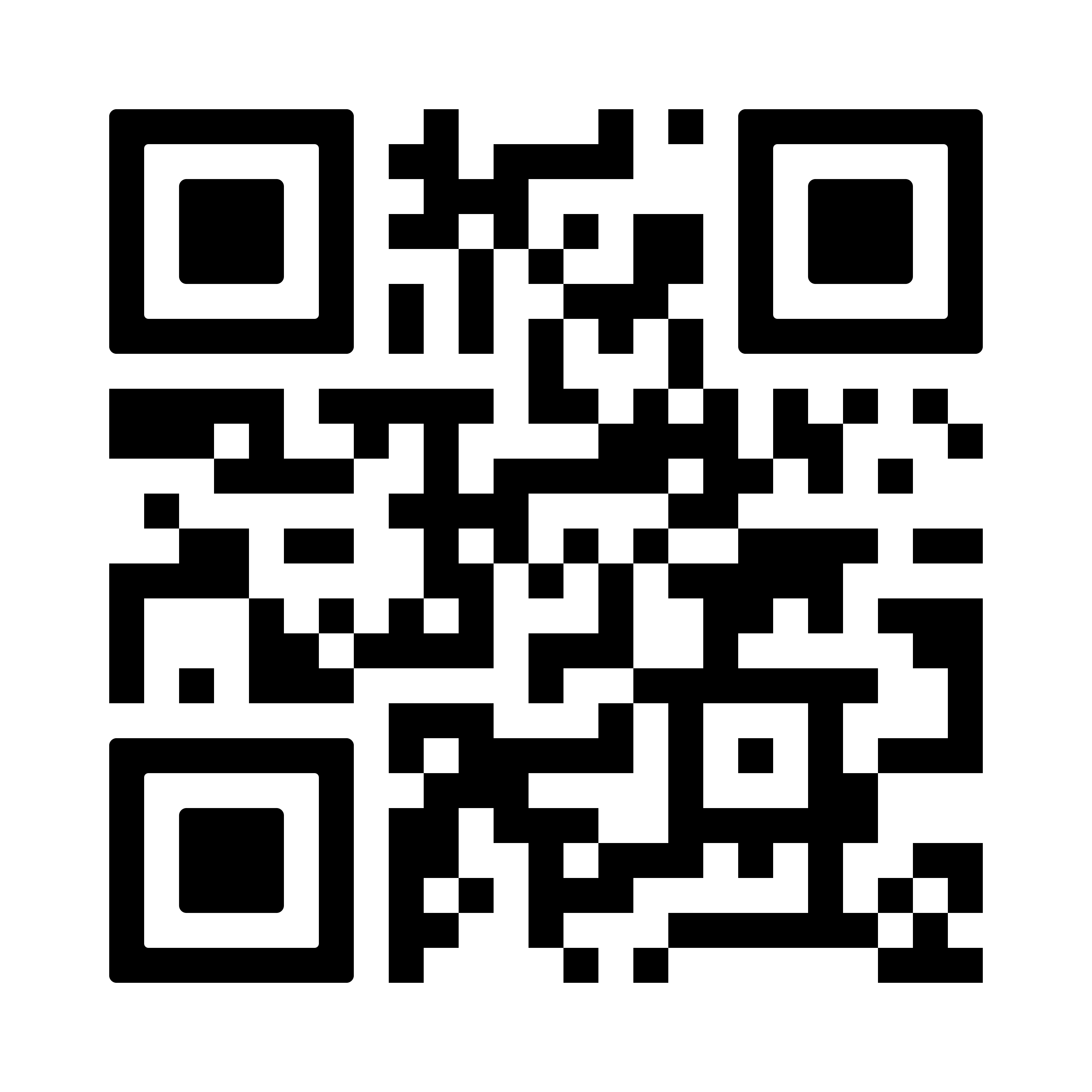 https://soundcloud.com/radiobegijnenstraat De podcastreeks is een assemblage van levensverhalen, poëzie en muziek en tot nu toe de enige podcast gemaakt in een Belgische gevangenis. Radio Begijnenstraat wordt maandelijks uitgezonden op de lokale zender Radio Centraal 106.7 FM en verspreid online.